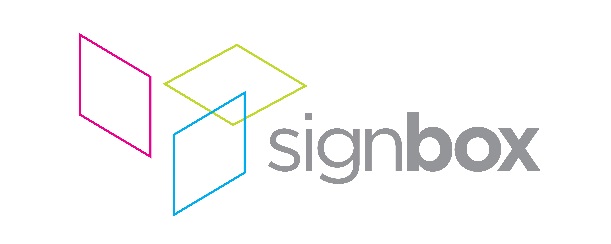 Press Release16th October 2017Dakota, Weybridge: Signbox adds finishing touches to prominently positioned office spaceLocated a stone’s throw from the historic Brooklands motor and aviation museum and the aerodrome that predates it, Dakota’s name is itself a nod to the rich history of aviation in the area. In the first six months of 2017, the building’s owners had it stripped back to a shell and rebuilt to an extremely high specification throughout by contractors Oakmont Construction. It now boasts more than 35,000 feet of modern, luxury office space over four well-appointed floors. Signbox was commissioned by the contractors to cap the project off with stylish signage to reflect the building’s modern, contemporary feel and to reflect something of the local area’s heritage. Signbox met with the architects, TateHindle, to discuss their detailed designs and how best to interpret them into functional effective signage. Over July and August this year, Signbox then completed the manufacture and installation of interior and exterior signs. Inside the entrance lobby, Signbox installed a backlit, painted glass reception directory with a polished aluminium frame. For the exterior of the building they constructed and fitted skyline signage for the top of the entrance portico and to each elevation. At street level they also added a fabricated perimeter sign and car park entrance monolith. All of the exterior signage is powder coated stainless steel with LED illumination, controlled by solar switch. “The architects had very detailed designs and it was our job to interpret those to deliver a functional and effective finished product,” says Signbox Director, Matthew Wilkins. “The high elevation signage at the top of the entrance portico needed to be highly secure and finished all round to conceal the internal LED’s from the view of those looking out from the top floor offices and roof terrace. We also needed to account for the angle of the portico roof in fixing the letters in place. The signage on either elevation of the portico was manufactured from the same powder coated, stainless steel as the portico cladding it was mounted on. We added a highlight LED strip around the edges of the letters to provide halo illumination.” “This was a fantastic project to work on,” Wilkins concludes. “We’ve worked with Oakmont Construction a number of times before and always found them a pleasure to do business with. We were delighted to be able to deliver such an accurate reflection of the architect’s designs, on time and on budget, putting the finishing touch on an ambitious refit project that has created a highly desirable, luxury office space.” ENDSAbout SignboxUK-based Signbox is a leading signage specialist with over 30 years’ industry experience. With intelligent design and application, the company consistently delivers award-winning visual communication strategies via traditional and pioneering signage methods across a number of market sectors, including corporate, education, healthcare, retail, hotel and leisure.With a proven formula based on contemporary design, technical innovation and engineering excellence, Signbox’s holistic approach continues to put the company at the forefront of architectural signage. Sourcing and implementing cutting edge technologies and high quality sustainable materials, the company is renowned for delivering powerful interior and exterior signage projects for a diverse range of global brands in the UK, Europe, the Americas and the Far East – all of which are compliant, future-proof and visually arresting.From concept to delivery, Signbox’s design team and installation specialists can create and execute bespoke signage installations from an eclectic range of high-end solutions and services that enable a brand to express itself in any environment. Beyond traditional signage applications, the company’s service offering includes fabricated external structures, digitally printed glazing manifestations and wallpapers; way finding signage, digital signage, LED infused glass structures, contemporary name plates, interactive print via Near Field Communication (NFC) and signposting, among many others.For further information, please visit: www.signbox.co.uk For more information, please contact:Daniel Porter					AD Communications				Signbox+44 (0)1372 464470				+44 (0)1784 497550dporter@adcomms.co.uk			sales@signbox.co.uk 